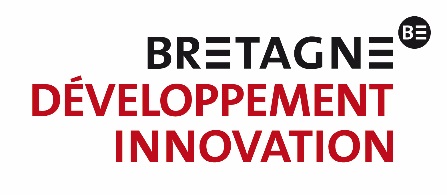 Communiqué de presseJeudi 10 novembre 2016360 POSSIBLES : VERS UN RAYONNEMENT NATIONALLes 17 et 18 novembre, le rendez-vous économique 360 Possibles, associé à la convention d’affaires Open de l’innovation, ouvrira ses portes à Saint-Malo. Avec 75 rendez-vous en deux jours, l’événement, organisé par BDI et ses partenaires, réunira dirigeants et cadres-dirigeants au Palais Le Grand Large : 1000 visiteurs y sont attendus.Pour cette 3e édition, le programme s’est construit autour d’une thématique "Hybride… et vous ?" Ou comment explorer de nouvelles formes d’innovation au croisement de compétences ou de disciplines éloignées. Ces réflexions, qui ne sont pas propres au territoire breton, ont permis de nouer des partenariats avec des acteurs nationaux qui se sont reconnus dans l’esprit « maker » de l’événement. Expérimenter des outils collaboratifs, tester des méthodes agiles, élargir son réseau, enrichir ses connaissances et développer ses compétences… C’est la promesse faite par « 360 Possibles, l’innovation à votre façon ». Depuis 3 ans, l’événement propose à ses visiteurs de tester en temps réel des méthodes « pratico-pratiques » en ateliers, pour résoudre des problématiques concrètes, pour trouver des solutions à la fois innovantes et collaboratives dans le mode de résolution.Le reboot camp : une expérience engageante pour l’entrepriseEn parallèle des masters-classes, des conférences et des ateliers ouverts au public, d’autres ateliers de travail se tiendront en huis-clos au 3e étage du Palais Le Grand Large.Pour la 3e année, 4 entreprises pourront mettre sur la table une problématique en lien direct avec leur organisation :  Silvadec (56), Aroma Celte (22), Moule Morisseau (35), Akabois (29).Le concept inédit de ces sessions : se réinitialiser (reboot) et générer des idées à plusieurs (8 personnes issus d’horizons différents et un facilitateur) en utilisant une méthodologie intégrant le design thinking dans un format cours (4h) spécialement conçu pour cette occasion.Une expérience particulièrement « impliquante » pour les entreprises.« L’esprit 360 », des valeurs partagéesDécloisonner, faire, éprouver plutôt que parler, créer de la valeur et surtout mettre l’humain au cœur de l’expérience… Les valeurs portées par 360 Possibles et son esprit « maker » se partagent et se propagent d’une édition à l’autre.Cet « esprit 360 » fait parfois écho à d’autres initiatives et certains acteurs régionaux mais aussi nationaux s’y reconnaissent. C’est le cas notamment pour l’association « Les Hacktivateurs ». Cette association, loi 1901, créée en décembre 2015, fédère 150 professionnels issus d’organisations diverses sur tout le territoire français. Ses membres sont tous réunis autour d’une même « cause » : l’humain dans l’organisation. L’association prône et encourage les démarches d’intrapreneuriat et le corporate hacking (hacking bienveillant des organisations) par le partage d’expériences, la mise en réseau, l’action et l’intelligence collective.Pour la 3e édition de 360 Possibles, cette association vient enrichir le programme et proposera 2 masters-classes, 5 conférences et 3 ateliers.En nouant ce partenariat gagnant-gagnant et en tissant des liens d’année en année avec de nouveaux acteurs, de nouveaux réseaux, BDI affirme son ambition : donner une dimension nationale à ce rendez-vous annuel de l’innovation.Plus d’informations sur : www.360possibles.bzh